An Scéim Ráthaíochta Taiscí  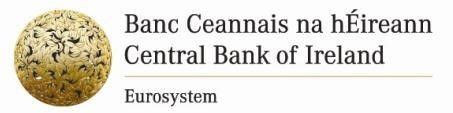 An Fhoirm um Athrú Seolta  Taisceoirí ar mian leo athrú ar a seoladh a chur in iúl don SRT, ba cheart dóibh an fhoirm seo a líonadh i mBLOCLITREACHA.  Deimhním go bhfuil an fhaisnéis ar an bhfoirm seo um Athrú Seolta cruinn:  Doiciméid is gá: Chun go bhféadfar do chuid sonraí a fhíorú, beidh ceann amháin de na doiciméid seo a leanas ag teastáil uainn agus is gá go mbeidh an seoladh ar an doiciméad sin ag teacht leis an seoladh nua:  Cóip de Bhille Fóntais - Gás, Leictreachas, Guthán Líne Talún, Mótarcháin (eisithe laistigh de 6 mhí anuas).  Cóip de Ráiteas ó Bhanc, ó Chumann Foirgníochta, ó Chomhar Creidmheasa nó ó Chuideachta Cárta Creidmheasa (eisithe laistigh de 6 mhí anuas).   Cóip de dheimhniú creidmheasa cánach ó na Coimisinéirí Ioncaim (bailí don bhliain reatha cánach/don chéad bhliain cánach eile).   Cóip de Ráiteas Cothromaíochta Reatha ó na Coimisinéirí Ioncaim (eisithe laistigh de 12 mhí anuas).   Cóip de Dheimhniú Árachais Tí/Gluaisteán (eisithe laistigh de 12 mhí anuas).  Seol na foirmeacha comhlánaithe mar aon le doiciméid tacaíochta chuig:   An Scéim Ráthaíochta Taiscí  Banc Ceannais na hÉireann Sráid Wapping Nua Cé an Phoirt Thuaidh   Baile Átha Cliath 1D01 F7X3 Is féidir iad a sheoladh leis an ríomhphost freisin chuig info@depositguarantee.ie . Má roghnaíonn tú iad a sheoladh leis an ríomhphost, áfach, tabhair faoi deara le do thoil nach féidir leis an SRT dearbhú a thabhairt i leith slándáil traschur sonraí nuair a chuirtear chugainn iad ó chuntais phearsanta ríomhphoist. Féadfaidh an Banc Ceannais sonraí pearsanta uait a phróiseáil chun a fheidhmeanna reachtúla a chomhlíonadh nó chun a oibríochtaí gnó a éascú. Próiseálfar sonraí pearsanta i gcomhréir le ceanglais na reachtaíochta um chosaint sonraí. Is féidir aon cheisteanna atá agat maidir le próiseáil sonraí pearsanta ag an mBanc Ceannais a sheoladh chuig dataprotection@centralbank.ie. Tá cóip d’Fhógra Príobháideachais an Bhainc Ceannais maidir le Cosaint Sonraí le fáil ar www.centralbank.ie/fns/privacy-statement.  Sonraí Cuntais  Uimhir Chomhaltais   sa Chomhar Creidmheasa (más ann di)  Ainm an Chomhair Creidmheasa  Ainm an Taisceora  Dáta Breithe (ll/mm/bbbb)  Uimhir Chuntais/Uimhreacha Cuntais (más eol)  Sonraí maidir leis an Athrú Seolta Sean  Nua  Seoladh  Seoladh  Seoladh  Seoladh  Seoladh  Uimhir Theagmhála/Uimhreacha Teagmhála  Síniú an tSealbhóra Cuntais  Dáta  